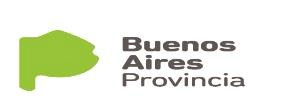 PLIEGO DE BASES Y CONDICIONES PARTICULARES, ESPECIFICACIONES TÉCNICAS Y ANEXOS LEY 13.981 Y DECRETO 59/19 ERETIRO DE PLIEGOS 	 CONSULTAS AL PLIEGO 	 PRESENTACIÓN DE OFERTAS ACTO DE APERTURA 	 OBSERVACIONES GENERALES: El presente llamado se rige por el "Pliego de Bases y Condiciones Generales para la Contratación de Bienes y Servicios", en el marco de °13.981, que como Anexo Único forma parte del presente, aprobado por  711/16, la cual podrá ser consultado en http://www.cgp.gba.gov.ar/EspacioPublico/legislacion.aspx?Mode=Resoluciones. Nombre del Organismo Contratante Ministerio de Salud de la Provincia de Buenos Aires Ministerio de Salud de la Provincia de Buenos Aires Ministerio de Salud de la Provincia de Buenos Aires PROCEDIMIENTO DE SELECCIÓN PROCEDIMIENTO DE SELECCIÓN Tipo: PROCEDIMIENTO ABREVIADO  RENTAS GENERALESTipo: PROCEDIMIENTO ABREVIADO  RENTAS GENERALESNº 69; Ejercicio: 2021Nº 69; Ejercicio: 2021Clase:  ETAPA UNICA Clase:  ETAPA UNICA  Modalidad: O/C CERRADA Modalidad: O/C CERRADAExpediente Nº 2021-00835846Expediente Nº 2021-00835846Rubro: PROTESISRubro: PROTESISPresupuesto Estimado: 36.500,00Presupuesto Estimado: 36.500,00Costo del pliego: $ 0,00.- Costo del pliego: $ 0,00.- Lugar/Dirección  H.I.G.A PRESIDENTE PERON Lugar/Dirección  H.I.G.A PRESIDENTE PERON Dirección Asociada H.I.G.A PRESIDENTE PERON , Anatole France 773, Sarandí, Avellaneda en el Horario de 9:00 Hs a 13:00 Hs  Dirección Asociada H.I.G.A PRESIDENTE PERON , Anatole France 773, Sarandí, Avellaneda en el Horario de 9:00 Hs a 13:00 Hs  PÁGINA WEB  www.ms.gba.gov.ar/contrataciones www.gba.gob.ar/contrataciones. Lugar/Dirección Plazo y Horario Dirección Asociada H.I.G.A PRESIDENTE PERON , Anatole France 773, Sarandí, AvellanedaHasta tres (3) días hábiles previos a la fecha de apertura de ofertas Lugar/Dirección Plazo y Horario Dirección AsociadaH.I.G.A PRESIDENTE PERON , Anatole France 773, Sarandí, AvellanedaHasta El día 08 de MARZO  DE 2021– Hora: 09:00HS  Lugar/Dirección Fecha y Hora Dirección Asociada H.I.G.A PRESIDENTE PERON , Anatole France 773, Sarandí, AvellanedaEl día 08 de MARZO de 2021– Hora: 09:00 HS    